Once you have installed Pickit, (Adding Pickit to Microsoft Office) you can begin searching and inserting images.Open Pickit.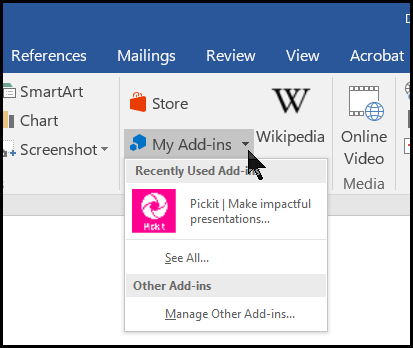 Click on the Media dropdown, then click Pickit Media.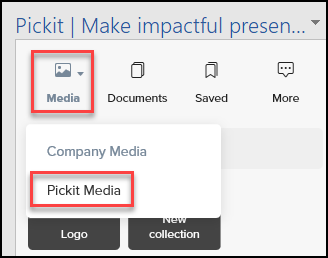 Available collections will appear: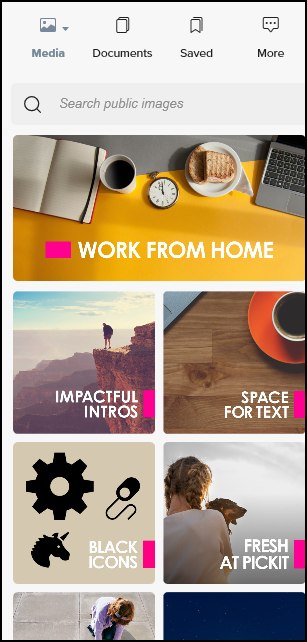 Scroll down for more options: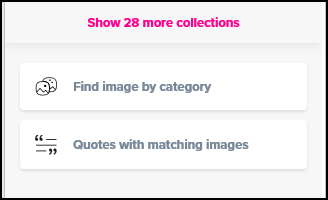 Click inside the Search bar to search for specific things: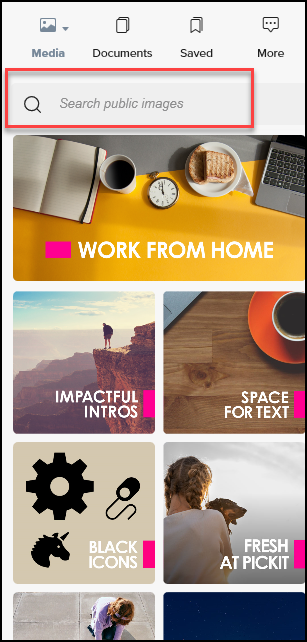 Click a category to search within that. Here is a search for Labrador Retrievers: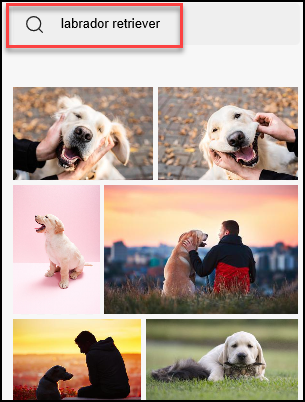 Click the Filter button to narrow down search options: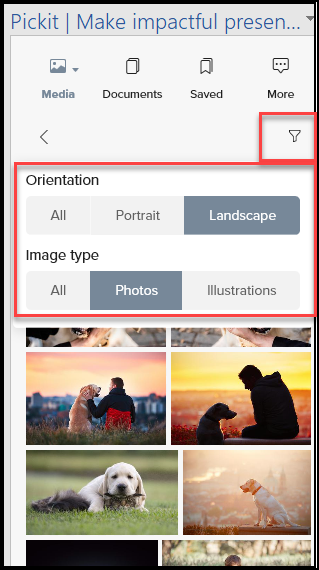 If you find a picture you want to work with, click either Save to Collection, or Insert Image.Save to collection: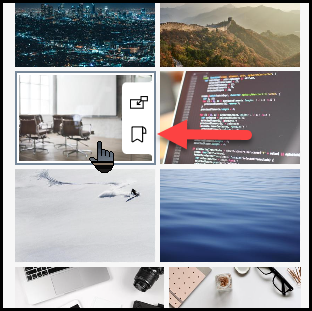 The pop-up opens, choose to add to an existing collection, or create a new collection: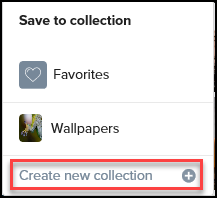 Insert Image: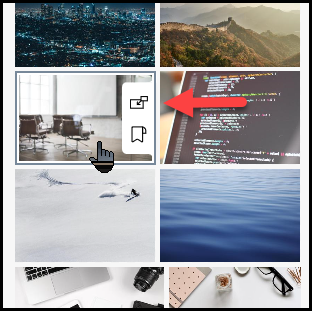 Clicking Insert Image will add the image to your current document.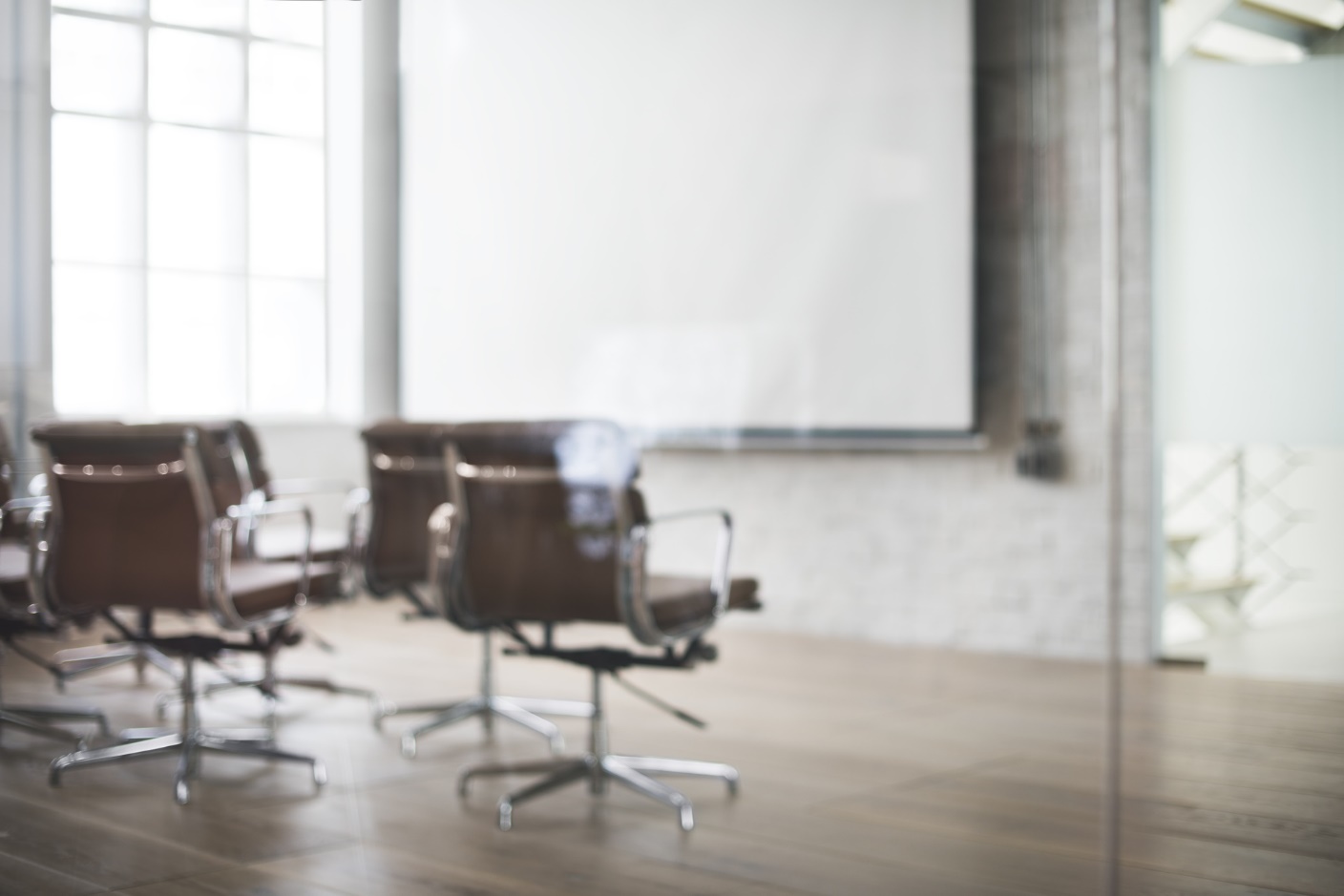 For more information about using Pickit visit Pickit User Guide